2E Modulus GraphsGiven that:Sketch 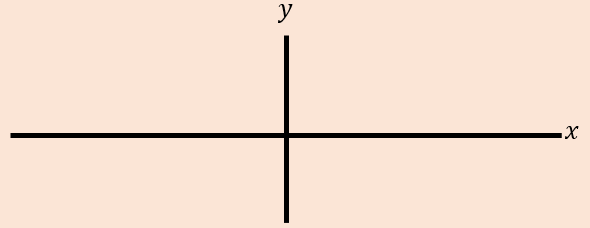 Sketch Sketch The diagram shows the graph of , with five points labelled.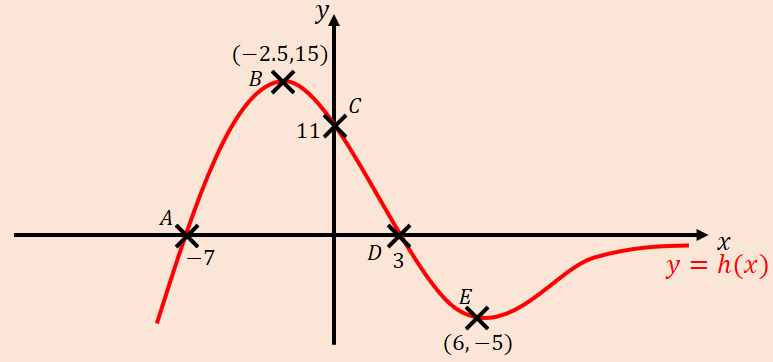 Sketch each of the following graphs, labelling points corresponding to , , ,  and , as well as any intersections with the axes.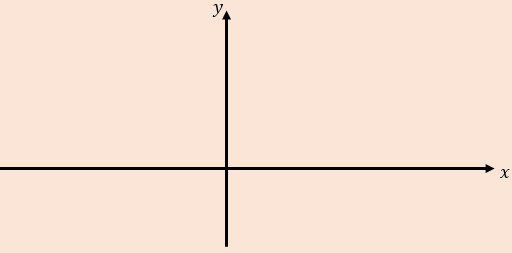 